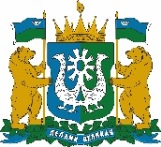 РЕГИОНАЛЬНАЯ СЛУЖБА ПО ТАРИФАМХАНТЫ-МАНСИЙСКОГО АВТОНОМНОГО ОКРУГА – ЮГРЫ(РСТ ЮГРЫ)ПРИКАЗОб установлении тарифов на услуги по передаче тепловой энергии, теплоносителя г. Ханты-Мансийск5 декабря 2023 г.								              № 86-нпВ соответствии с Федеральным законом от 27 июля 2010 года
№ 190-ФЗ «О теплоснабжении», постановлением Правительства Российской Федерации от 22 октября 2012 года № 1075
«О ценообразовании в сфере теплоснабжения», приказами Федеральной службы по тарифам от 7 июня 2013 года № 163 «Об утверждении Регламента открытия дел об установлении регулируемых
цен (тарифов) и отмене регулирования тарифов в сфере теплоснабжения», от 13 июня 2013 года № 760-э «Об утверждении Методических указаний по расчету регулируемых цен (тарифов) в сфере теплоснабжения», постановлением Правительства Ханты-Мансийского автономного
округа – Югры от 14 апреля 2012 года № 137-п «О Региональной службе по тарифам Ханты-Мансийского автономного округа – Югры»,
на основании обращений теплосетевых организаций и протокола правления Региональной службы по тарифам Ханты-Мансийского автономного округа – Югры от 5 декабря 2023 года № 53 
п р и к а з ы в а ю:1.   Установить тарифы на услуги по передаче тепловой энергии, теплоносителя согласно приложениям 1, 2 к настоящему приказу.2.  Тарифы, установленные в приложении 1 к настоящему приказу, действуют с 1 января 2024 года по 31 декабря 2026 года. 3.  Тарифы, установленные в приложении 2 к настоящему приказу, действуют с 1 января 2024 года по 31 декабря 2028 года. 4. Установить долгосрочные параметры регулирования, устанавливаемые на долгосрочный период регулирования для формирования тарифов на услуги по передаче тепловой энергии, теплоносителя по сетям общества с ограниченной ответственностью «ПриобьСтройГарант», с использованием метода индексации установленных тарифов на 2024-2026 годы, согласно приложению 3 к настоящему приказу. 5. Установить долгосрочные параметры регулирования, устанавливаемые на долгосрочный период регулирования для формирования тарифов на услуги по передаче тепловой энергии, теплоносителя по сетям общества с ограниченной ответственностью «Сургутские городские электрические сети», с использованием метода индексации установленных тарифов на 2024-2028 годы, согласно приложению 4 к настоящему приказу. Руководитель службы  						        А.А. БерезовскийПриложение 1к приказу Региональной службыпо тарифам Ханты-Мансийскогоавтономного округа – Югрыот 5 декабря 2023 года № 86-нпТарифы на услуги по передаче тепловой энергии, теплоносителя по сетям общества с ограниченной ответственностью «ПриобьСтройГарант»Приложение 2к приказу Региональной службыпо тарифам Ханты-Мансийскогоавтономного округа – Югрыот 5 декабря 2023 года № 86-нпТарифы на услуги по передаче тепловой энергии, теплоносителя по сетям общества с ограниченной ответственностью «Сургутские городские электрические сети»Приложение 3к приказу Региональной службыпо тарифам Ханты-Мансийского автономного округа – Югрыот 5 декабря 2023 года № 86-нпДолгосрочные параметры регулирования, устанавливаемые на долгосрочный период регулирования для формирования тарифов на услуги по передаче тепловой энергии, теплоносителя по сетям общества с ограниченной ответственностью «ПриобьСтройГарант», с использованием метода индексации установленных тарифов 
на 2024-2026 годы* Уровень надежности теплоснабжения (фактические значения показателей надежности и качества, определенные за год, предшествующий году установления тарифов на первый год долгосрочного периода регулирования, а также плановые значения показателей надежности и качества на каждый год долгосрочного периода регулирования). 	** Заполняется в случае, если в отношении регулируемой организации утверждена программа в области энергосбережения и повышения энергетической эффективности в соответствии с законодательством Российской Федерации об энергосбережении и о повышении энергетической эффективности. *** Заполняется в случае, если орган регулирования применяет понижающий коэффициент на переходный период в соответствии с Правилами распределения расхода топлива.Уровень надежности теплоснабжения, реализация программ в области энергосбережения и повышения энергетической эффективности в соответствии с пунктом 75 Основ ценообразования в сфере теплоснабжения, утвержденных постановлением Правительства Российской Федерации от 22 октября 2012 года № 1075 «О ценообразовании в сфере теплоснабжения», не относятся к долгосрочным параметрам регулирования, устанавливаемым на долгосрочный период регулирования для формирования тарифов с использованием метода индексации установленных тарифов.1 Нормативный уровень прибыли устанавливается для организаций, владеющих объектами теплоснабжения, находящимися в государственной или муниципальной собственности, на основании концессионного соглашения или договора аренды, заключенных в соответствии с законодательством Российской Федерации не ранее 1 января 2014 года.2 Показатели энергосбережения и энергетической эффективности общества с ограниченной ответственностью «ПриобьСтройГарант» на территории сельского поселения Перегребное Октябрьского муниципального района Ханты-Мансийского автономного округа – Югры (село Перегребное):Приложение 4к приказу Региональной службыпо тарифам Ханты-Мансийского автономного округа – Югрыот 5 декабря 2023 года № 86-нпДолгосрочные параметры регулирования, устанавливаемые на долгосрочный период регулирования для формирования тарифов на услуги по передаче тепловой энергии, теплоносителя по сетям общества с ограниченной ответственностью «Сургутские городские электрические сети», с использованием метода индексации установленных тарифов на 2024-2028 годы* Уровень надежности теплоснабжения (фактические значения показателей надежности и качества, определенные за год, предшествующий году установления тарифов на первый год долгосрочного периода регулирования, а также плановые значения показателей надежности и качества на каждый год долгосрочного периода регулирования). 	** Заполняется в случае, если в отношении регулируемой организации утверждена программа в области энергосбережения и повышения энергетической эффективности в соответствии с законодательством Российской Федерации об энергосбережении и о повышении энергетической эффективности. *** Заполняется в случае, если орган регулирования применяет понижающий коэффициент на переходный период в соответствии с Правилами распределения расхода топлива.Уровень надежности теплоснабжения, реализация программ в области энергосбережения и повышения энергетической эффективности в соответствии с пунктом 75 Основ ценообразования в сфере теплоснабжения, утвержденных постановлением Правительства Российской Федерации от 22 октября 2012 года № 1075 «О ценообразовании в сфере теплоснабжения», не относятся к долгосрочным параметрам регулирования, устанавливаемым на долгосрочный период регулирования для формирования тарифов с использованием метода индексации установленных тарифов.1 Нормативный уровень прибыли устанавливается для организаций, владеющих объектами теплоснабжения, находящимися в государственной или муниципальной собственности, на основании концессионного соглашения или договора аренды, заключенных в соответствии с законодательством Российской Федерации не ранее 1 января 2014 года.2 Показатели энергосбережения и энергетической эффективности общества с ограниченной ответственностью «Сургутские городские электрические сети» на территории городского округа Сургут Ханты-Мансийского автономного округа – Югры:№ п/пНаименование регулируемой организацииВид тарифаГодГодВодаВодаВодаВода№ п/пНаименование регулируемой организацииВид тарифаГодГодс 1 января по 30 июня с 1 января по 30 июня с 1 июля по 31 декабряс 1 июля по 31 декабря1.Общество с ограниченной ответственностью «ПриобьСтройГарант»Общество с ограниченной ответственностью «ПриобьСтройГарант»Общество с ограниченной ответственностью «ПриобьСтройГарант»Общество с ограниченной ответственностью «ПриобьСтройГарант»Общество с ограниченной ответственностью «ПриобьСтройГарант»Общество с ограниченной ответственностью «ПриобьСтройГарант»Общество с ограниченной ответственностью «ПриобьСтройГарант»Общество с ограниченной ответственностью «ПриобьСтройГарант»1.1.Для потребителей, в случае отсутствия дифференциации тарифов по схеме подключения на территории сельского поселения Перегребное Октябрьского муниципального района Ханты-Мансийского автономного округа – Югры 
(село Перегребное)Для потребителей, в случае отсутствия дифференциации тарифов по схеме подключения на территории сельского поселения Перегребное Октябрьского муниципального района Ханты-Мансийского автономного округа – Югры 
(село Перегребное)Для потребителей, в случае отсутствия дифференциации тарифов по схеме подключения на территории сельского поселения Перегребное Октябрьского муниципального района Ханты-Мансийского автономного округа – Югры 
(село Перегребное)Для потребителей, в случае отсутствия дифференциации тарифов по схеме подключения на территории сельского поселения Перегребное Октябрьского муниципального района Ханты-Мансийского автономного округа – Югры 
(село Перегребное)Для потребителей, в случае отсутствия дифференциации тарифов по схеме подключения на территории сельского поселения Перегребное Октябрьского муниципального района Ханты-Мансийского автономного округа – Югры 
(село Перегребное)Для потребителей, в случае отсутствия дифференциации тарифов по схеме подключения на территории сельского поселения Перегребное Октябрьского муниципального района Ханты-Мансийского автономного округа – Югры 
(село Перегребное)Для потребителей, в случае отсутствия дифференциации тарифов по схеме подключения на территории сельского поселения Перегребное Октябрьского муниципального района Ханты-Мансийского автономного округа – Югры 
(село Перегребное)1.1.1.одноставочный, руб./Гкалодноставочный, руб./Гкал2024202489,3889,38107,171.1.2.одноставочный, руб./Гкалодноставочный, руб./Гкал20252025101,12101,12101,121.1.3.одноставочный, руб./Гкалодноставочный, руб./Гкал20262026101,12101,12107,46№ п/пНаименование регулируемой организацииВид тарифаГодВодаВода№ п/пНаименование регулируемой организацииВид тарифаГодс 1 января по 30 июня с 1 июля по 31 декабря1.Общество с ограниченной ответственностью «Сургутские городские электрические сети»Общество с ограниченной ответственностью «Сургутские городские электрические сети»Общество с ограниченной ответственностью «Сургутские городские электрические сети»Общество с ограниченной ответственностью «Сургутские городские электрические сети»Общество с ограниченной ответственностью «Сургутские городские электрические сети»1.1.Для потребителей, в случае отсутствия дифференциации тарифов по схеме подключения на территории городского округа Сургут Ханты-Мансийского автономного округа – ЮгрыДля потребителей, в случае отсутствия дифференциации тарифов по схеме подключения на территории городского округа Сургут Ханты-Мансийского автономного округа – ЮгрыДля потребителей, в случае отсутствия дифференциации тарифов по схеме подключения на территории городского округа Сургут Ханты-Мансийского автономного округа – ЮгрыДля потребителей, в случае отсутствия дифференциации тарифов по схеме подключения на территории городского округа Сургут Ханты-Мансийского автономного округа – Югры1.1.1.одноставочный, руб./Гкал2024191,55191,551.1.2.одноставочный, руб./Гкал2025191,55251,601.1.3.одноставочный, руб./Гкал2026221,18221,181.1.4.одноставочный, руб./Гкал2027221,18233,611.1.5.одноставочный, руб./Гкал2028232,52232,52№ п/пНаименование регулируемой организацииГодБазовый уровень операцион-ных расходовИндекс эффектив-ности операцион-ных расходовНорматив-ный уровень прибыли 1Уровень надежности тепло-снабжения *Показатели энерго-сбережения и энергетической эффектив-ности 2 **Реализация программ в области энерго-сбережения и повышения энергетической эффективности **Динамика измене-ния расходов на топливо ***№ п/пНаименование регулируемой организацииГодтыс. руб.%%1.Общество с ограниченной ответственностью «ПриобьСтройГарант» на территории сельского поселения Перегребное Октябрьского муниципального района Ханты-Мансийского автономного округа – Югры (село Перегребное)Общество с ограниченной ответственностью «ПриобьСтройГарант» на территории сельского поселения Перегребное Октябрьского муниципального района Ханты-Мансийского автономного округа – Югры (село Перегребное)Общество с ограниченной ответственностью «ПриобьСтройГарант» на территории сельского поселения Перегребное Октябрьского муниципального района Ханты-Мансийского автономного округа – Югры (село Перегребное)Общество с ограниченной ответственностью «ПриобьСтройГарант» на территории сельского поселения Перегребное Октябрьского муниципального района Ханты-Мансийского автономного округа – Югры (село Перегребное)Общество с ограниченной ответственностью «ПриобьСтройГарант» на территории сельского поселения Перегребное Октябрьского муниципального района Ханты-Мансийского автономного округа – Югры (село Перегребное)Общество с ограниченной ответственностью «ПриобьСтройГарант» на территории сельского поселения Перегребное Октябрьского муниципального района Ханты-Мансийского автономного округа – Югры (село Перегребное)Общество с ограниченной ответственностью «ПриобьСтройГарант» на территории сельского поселения Перегребное Октябрьского муниципального района Ханты-Мансийского автономного округа – Югры (село Перегребное)Общество с ограниченной ответственностью «ПриобьСтройГарант» на территории сельского поселения Перегребное Октябрьского муниципального района Ханты-Мансийского автономного округа – Югры (село Перегребное)Общество с ограниченной ответственностью «ПриобьСтройГарант» на территории сельского поселения Перегребное Октябрьского муниципального района Ханты-Мансийского автономного округа – Югры (село Перегребное)1.1.20241261,95------1.2.2025-1,0-----1.3.2026-1,0-----Наименование показателяЕдиницы измерения2024 год2025 год2026 годУдельный расход воды на выработку и передачу 1 Гкал тепловой энергиим3/Гкал0,040,040,04Технологические потери тепловой энергии в сети%0,000,000,00№ п/пНаименование регулируемой организацииГодБазовый уровень операцион-ных расходовИндекс эффектив-ности операцион-ных расходовНорматив-ный уровень прибыли 1Уровень надежности тепло-снабжения *Показатели энерго-сбережения и энергетической эффектив-ности 2 **Реализация программ в области энерго-сбережения и повышения энергетической эффективности **Динамика измене-ния расходов на топливо ***№ п/пНаименование регулируемой организацииГодтыс. руб.%%1.Общество с ограниченной ответственностью «Сургутские городские электрические сети» на территории городского округа Сургут Ханты-Мансийского автономного округа – ЮгрыОбщество с ограниченной ответственностью «Сургутские городские электрические сети» на территории городского округа Сургут Ханты-Мансийского автономного округа – ЮгрыОбщество с ограниченной ответственностью «Сургутские городские электрические сети» на территории городского округа Сургут Ханты-Мансийского автономного округа – ЮгрыОбщество с ограниченной ответственностью «Сургутские городские электрические сети» на территории городского округа Сургут Ханты-Мансийского автономного округа – ЮгрыОбщество с ограниченной ответственностью «Сургутские городские электрические сети» на территории городского округа Сургут Ханты-Мансийского автономного округа – ЮгрыОбщество с ограниченной ответственностью «Сургутские городские электрические сети» на территории городского округа Сургут Ханты-Мансийского автономного округа – ЮгрыОбщество с ограниченной ответственностью «Сургутские городские электрические сети» на территории городского округа Сургут Ханты-Мансийского автономного округа – ЮгрыОбщество с ограниченной ответственностью «Сургутские городские электрические сети» на территории городского округа Сургут Ханты-Мансийского автономного округа – ЮгрыОбщество с ограниченной ответственностью «Сургутские городские электрические сети» на территории городского округа Сургут Ханты-Мансийского автономного округа – Югры1.1.20244800,60------1.2.2025-1,0-----1.3.2026-1,0-----1.4.2027-1,0-----1.5.2028-1,0-----Наименование показателяЕдиницы измерения2024 год2025 год2026 год2027 год2028 годУдельный расход электрической энергии на выработку и передачу тепловой энергии 1 ГкалкВтч/Гкал5,235,235,235,235,23Удельный расход воды на выработку и передачу 1 Гкал тепловой энергиим3/Гкал0,000,000,000,000,00Технологические потери тепловой энергии в сети%2,062,062,062,062,06